Lesson 5:  Extending the Domain of Sine and Cosine to All Real NumbersClasswork Opening ExercisesSuppose that a group of  coworkers pool their money, buying a single lottery ticket every day with the understanding that if any ticket was a winning ticket, the group would split the winnings evenly, and they would donate any left over money to the local high school.  Using this strategy, the group won .  How much money was donated to the school?What if the winning ticket was worth ?  Using the same plan as in part (a), how much money would be donated to the school?What if the winning ticket was worth ?  Using the same plan as in part (a), how much money would be donated to the school?Exercises 1–5Find  and   Identify the measure of the reference angle. Find  and   Identify the measure of the reference angle. Find  and    Identify the measure of the reference angle. Find  and     Identify the measure of the reference angle. Find  and    Identify the measure of the reference angle. Exercises 6–10Find  and   Identify the measure of the reference angle. Find  and   Identify the measure of the reference angle. Find  and   Identify the measure of the reference angle.Find  and   Identify the measure of the reference angle. Find  and   Identify the measure of the reference angle.DiscussionCase 1:  What about the values of the sine and cosine function of other amounts of rotation that produce a terminal ray along the positive -axis, such as ?    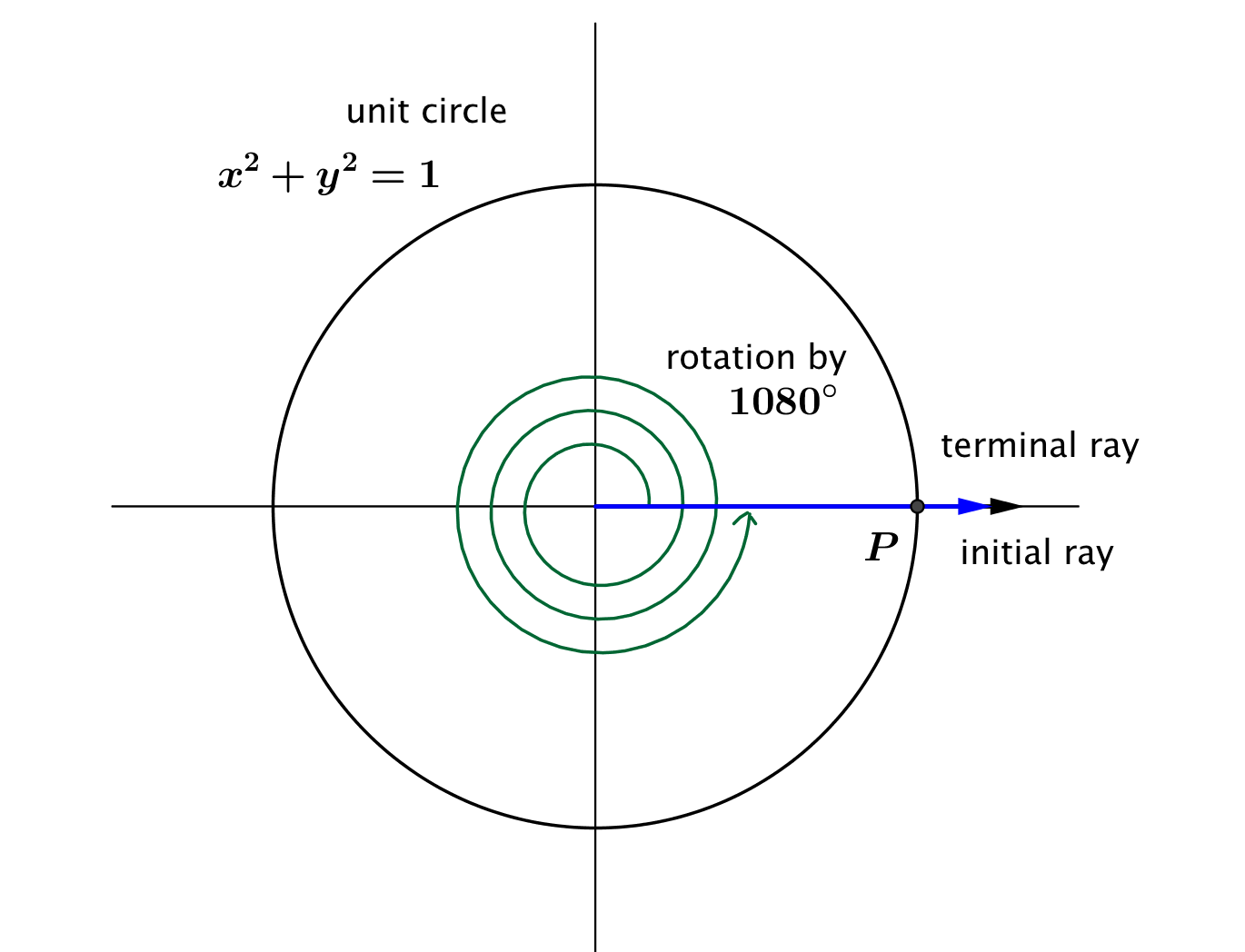 Our definition of a reference angle is the angle formed by the terminal ray and the -axis, but our terminal ray lies along the -axis so the terminal ray and the -axis form a zero angle.How would we assign values to  and ?What if we rotated around , which is  turns?  What are  and ?State a generalization of these results:   If , for some integer  then , and .Case 2:  What about the values of the sine and cosine function of other amounts of rotation that produce a terminal ray along the negative -axis, such as ?  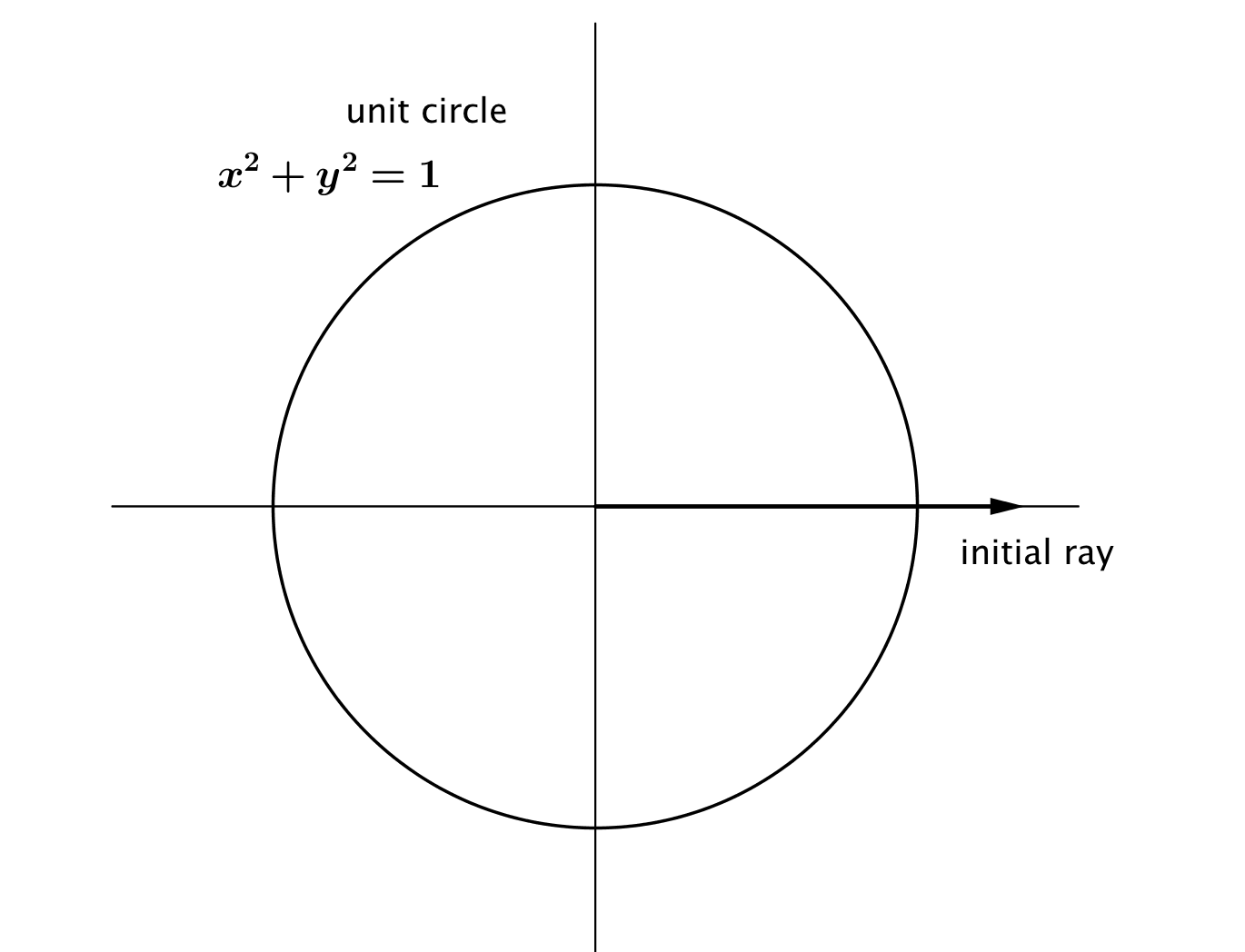 How would we assign values to  and ?What are the values of  and ?  How do you know?State a generalization of these results:   If , for some integer  then , and .Case 3:  What about the values of the sine and cosine function for rotations that are  more than a number of full turns, such as ?  
How would we assign values to  and Can we generalize to any rotation that produces a terminal ray along the positive -axis? State a generalization of these results:   If , for some integer  then , and .Case 4:  What about the values of the sine and cosine function for rotations whose terminal ray lies along the negative -axis, such as ?  How would we assign values to  and ?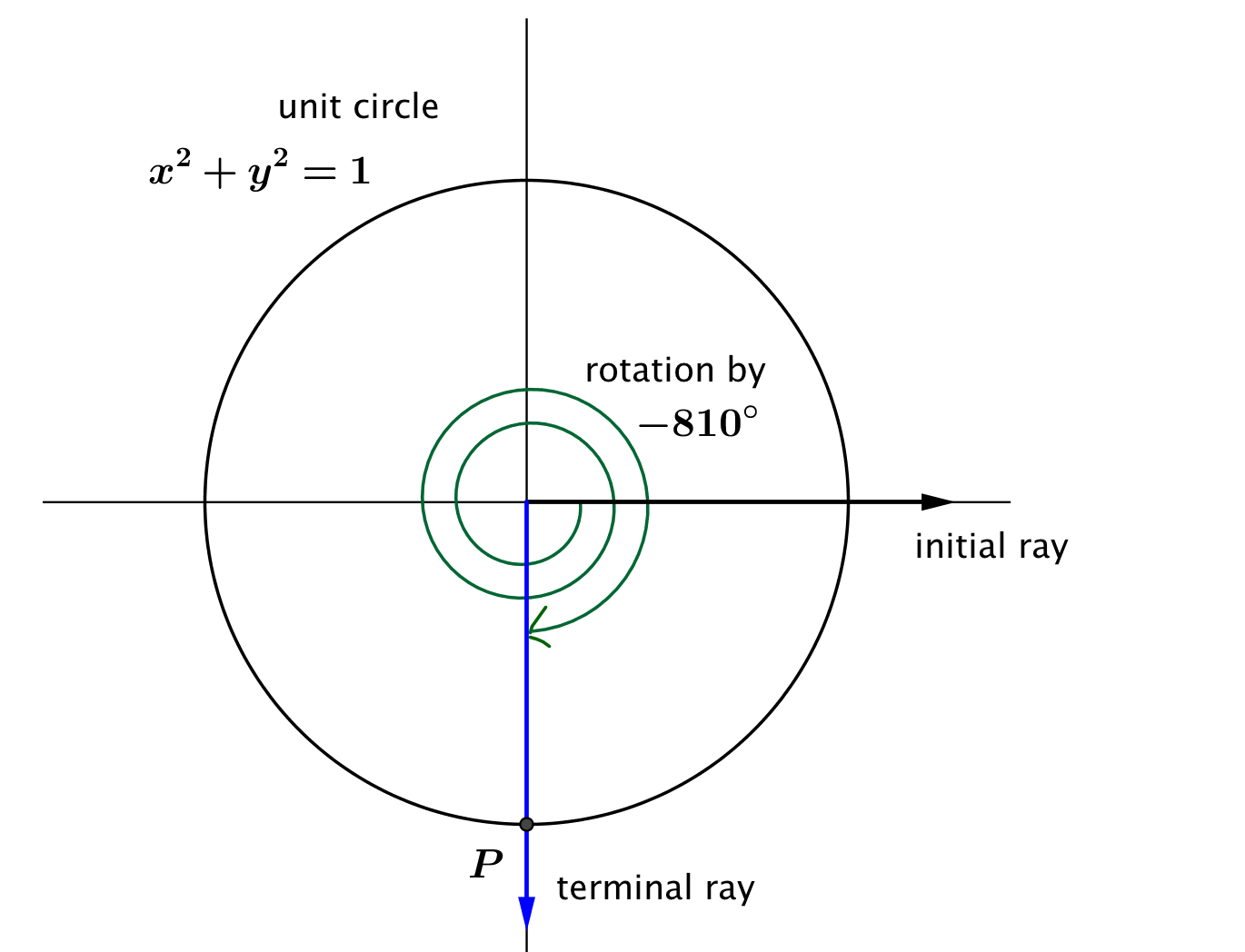 Can we generalize to any rotation that produces a terminal ray along the negative -axis?State a generalization of these results:   If , for some integer  then , and .DiscussionProblem Set Fill in the chart; write the quadrant where the terminal ray is located after rotation by the measures of the reference angles, and the values of the sine and cosine functions for the indicated rotation numbers.Using geometry, Jennifer correctly calculated that  .  Based on this information, fill in the chart:  Suppose  represents a quantity in degrees, and that .  List the first six possible positive values that  can take.Suppose  represents a quantity in degrees, and that .  List six possible negative values that  can take.Suppose  represents a quantity in degrees.  Is it possible that  and ?Jane says that since the reference angle for a rotation through  has measure , then  and .  Explain why she is or is not correct.  Doug says that since the reference angle for a rotation through  has measure , then  and .  Explain why he is or is not correct.  Number of degrees of rotation,QuadrantMeasure of ReferenceAngleNumber of degrees of rotation,QuadrantMeasure of Reference Angle